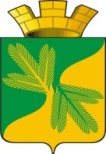 Ханты - Мансийский автономный округ – ЮграСоветский районАДМИНИСТРАЦИЯ ГОРОДСКОГО ПОСЕЛЕНИЯ ТАЁЖНЫЙП О С Т А Н О В Л Е Н И Е 27 октября 2023 года			                                                                           № 169О внесении изменений в постановление администрации городского поселения Таежный  от 22.07.2022 № 131«О Порядке принятия решений о заключении концессионных соглашений и Порядке формирования перечня объектов, в отношении которых планируется заключение концессионных соглашений»   В соответствии с  Федеральным законом от 10.07.2023 № 296-ФЗ «О внесении изменений в отдельные законодательные акты Российской Федерации», Уставом городского поселения Таежный:1. Внести в постановление администрации городского поселения Таежный  от 22.07.2022 № 131«О Порядке принятия решений о заключении концессионных соглашений и Порядке формирования перечня объектов, в отношении которых планируется заключение концессионных соглашений» (далее – Постановление) следующие изменения:1.1. пункт 3.7.11  Порядка принятия решений о заключении концессионных соглашений и Порядке формирования перечня объектов, в отношении которых планируется заключение концессионных соглашений, утвержденного Постановлением, изложить в следующей редакции:«3.7.11. Подписывает протокол вскрытия конвертов с заявками на участие в конкурсе, протокол проведения предварительного отбора участников конкурса, протокол рассмотрения единственной заявки на участие в конкурсе, протокол вскрытия конвертов с конкурсными предложениями, протокол рассмотрения и оценки конкурсных предложений, протокол рассмотрения предложения о заключении концессионного соглашения на условиях, соответствующих конкурсной документации, протокол рассмотрения конкурсного предложения, представленного единственным участником конкурса, протокол о результатах проведения конкурса, протокол проведения предварительного отбора участников конкурса в электронной форме, протокол рассмотрения единственной заявки на участие в конкурсе в электронной форме, протокол рассмотрения и оценки конкурсных предложений, представленных участниками конкурса в электронной форме, протокол рассмотрения конкурсного предложения, представленного единственным участником конкурса в электронной форме, протокол о результатах проведения конкурса в электронной форме;»;1.2. пункт 6.1 Порядка принятия решений о заключении концессионных соглашений и Порядке формирования перечня объектов, в отношении которых планируется заключение концессионных соглашений, утвержденного Постановлением, изложить в следующей редакции:«6.1. Концессионным соглашением может предусматриваться предоставление концедентом во владение и в пользование концессионера имущества, принадлежащего концеденту на праве собственности, образующего единое целое с объектом концессионного соглашения и (или) предназначенного для использования в целях создания условий осуществления концессионером деятельности, предусмотренной концессионным соглашением (далее - иное передаваемое концедентом концессионеру по концессионному соглашению имущество). В этом случае концессионным соглашением устанавливаются состав и описание такого имущества, цели и срок его использования (эксплуатации) концессионером, порядок возврата такого имущества концеденту при прекращении концессионного соглашения. Концессионным соглашением могут устанавливаться обязательства концессионера в отношении такого имущества по его модернизации, замене морально устаревшего и физически изношенного оборудования новым более производительным оборудованием, иному улучшению характеристик и эксплуатационных свойств такого имущества, а также по осуществлению за свой счет страхования риска его случайной гибели и (или) случайного повреждения. Такое имущество на момент передачи его концессионеру должно быть свободно от прав третьих лиц, если иное не установлено настоящим Федеральным законом.».2. Постановление вступает в силу с  даты его официального опубликования в порядке, установленном Уставом городского поселения Таежный.Глава городского поселения Таёжный                          		                                 А.Р.Аширов           